U.S. Department of Energy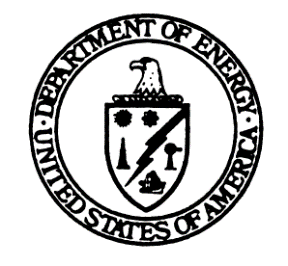 Washington, DC 20585February 20, 2019Dear Company Contact Name:The U.S. Energy Information Administration (EIA) is pleased to announce that reporting for the mandatory survey Form EIA-886 Annual Survey of Alternative Fueled Vehicles under OMB Number 1905-0191 for 2018 is online at https://eiaweb.inel.gov. This web-enabled reporting system is an important component in the Federal Government’s collective efforts to promote an electronic government that improves efficiency and customer service through the use of information technology. Response to this survey is mandatory and required pursuant to 15 U.S.C. §764(b), §772(b) and §790(a).Form EIA-886 collects information from two distinct groups: 1) organizations that make available alternative fueled vehicles (suppliers), and 2) organizations that use alternative fueled vehicles (AFVs) and/or alternative transportation fuels (users). Regarding confidentiality of information, disclosure limitation procedures are applied to the statistical data published from Form EIA-886 supplier data regarding vehicles “planned to be made available in the following calendar year.” This ensures that the risk of disclosure of identifiable information is very small. For all other data published from this form, disclosure limitation procedures are not applied.Your organization was identified as a possible supplier and/or user of AFVs and has therefore been granted access to the EIAWEB online reporting system to fulfill your reporting obligation. Your company’s mandatory participation will continue into the future unless your company closes and/or ceases to operate in its current capacity. Public reporting burden for this collection of information is estimated to average 5.44 hours per response. This includes the time for reviewing instructions, searching existing data sources, gathering and maintaining the data needed, and completing and reviewing the collection of information.To access the system, follow these steps:Log on to https://eiaweb.inel.govEnter your current email address in the User ID prompt fieldEnter the password (password is cAsE sEnSiTiVe):An online help system and links to download the paper Form EIA-886 and Instructions are available through the EIAWEB system. The information collected on this form by EIA will be used to provide Congress with a measure of the extent to which the objectives of the Energy Policy Act of 1992 are being achieved.Please provide Form EIA-886 information to EIA by April 20, 2019.If you do not have access to the Internet, please contact my assistant, Michelle Kirby at (208) 526-4273 and Form EIA-886 will be faxed or mailed to you. Thank you for your cooperation.Sincerely, Cynthia A. SirkForm EIA-886 Survey ManagerU.S. Energy Information Administration